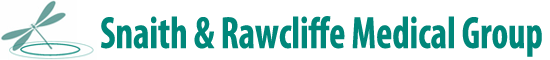 CONSENT TO DISCLOSE CONFIDENTIAL MEDICAL INFORMATIONName: _______________________________ Date of Birth: __________Address: ________________________________________________________________________________________________________________________________________________I hereby consent to the disclosure of my private medical information to:Name: _______________________________ Date of Birth: ____________________________Relationship: ____________________            Tel No:___________________________Address: _______________________________________________________________________________________________________________________________________Please tick the statement/s applicable:Full and open ended disclosure of any matter related to my medical record	Full disclosure of any matter related to my medical record for the period	(From) _________________________ (To) ______________________Limited disclosure of the following aspects of my medical record:Test Results			Prescription queries		Appointment queries		Referral queriesAny other matter related to my medical record, please state: ______________________________________________________________ I am aware that this consent may be revoked by me at any time, in writing to the Practice Manager.Signature: _______________________________Date: ___________Witnessed by (not the individual for whom consent is being granted):Signature: _______________________________Date: _________________________Address: ____________________________________________________________________________________________________________________________________